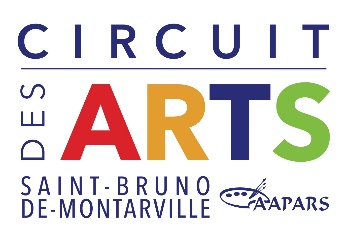 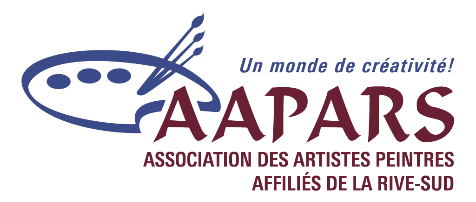 CIRCUIT DES ARTS DE SAINT-BRUNO-DE-MONTARVILLE / 12e ÉditionLes 21 et 22 septembre 2019 Cher(ère) artiste,C’est avec grand plaisir que nous vous invitons à participer au Circuit des Arts de Saint-Bruno-de-Montarville 12e édition. Événement qui remporte un franc succès chaque année, le Circuit des Arts est un parcours qui permet à la population de rencontrer personnellement les artistes peintres dans leur environnement, de visiter leurs ateliers et d’en apprendre davantage sur les techniques utilisées. L’an dernier, plus de 2 700 visites d’ateliers ont été réalisées soit une moyenne de 180 visiteurs par atelier avec 107 toiles vendues pour près de 37 000 $. Les visiteurs provenaient à 57 % de l’extérieur de Saint-Bruno et les artistes regroupés ont eu davantage de visiteurs, c’est donc non seulement rentable de se jumeler mais aidant pour accueillir les gens. En tant qu’artiste peintre résidant à Saint-Bruno, vous pouvez inviter un ou plusieurs artistes peintres de votre choix à s’inscrire et à exposer quelques toiles chez vous : un petit coin et quelques chevalets suffisent. Les chapiteaux et abris Tempo ne sont pas dans l’esprit du Circuit des Arts car on parle de visite d’ateliers donc non autorisés.Un dépliant contenant la liste des artistes, les adresses et une photo d’une de vos œuvres démontrant votre style sera imprimé à 15 000 exemplaires pour distribution par les artistes dans leur environnement et dans les commerces de Saint-Bruno. Dans la semaine précédant le Circuit, des affiches seront placées aux endroits stratégiques de la Ville et devant le domicile des artistes afin de diriger les visiteurs jusqu’à l’atelier de l’artiste. Conditions de participation pour l’artiste hôte et ses invités :
1- Être membre en règle de l’AAPARS au moment du Circuit (carte de membre de 45 $ pour l’année).    Si échue en septembre ou avant, SVP Inclure un ch 
2- Envoyer le formulaire et les chèques à l’AAPARS (adresse au bas du formulaire)     Envoyer la photo d’une toile bien identifiée en JPG par courriel à Annie Bérubé, annieberu@gmail.com      avant la date limite du 15 mars 2019. 3- Coût de l’inscription : 125 $ plus taxes, soit 143.72 $. 4- Prévoir une toile à exposer à la bibliothèque (du 27 août au 30 septembre, juste après les Journées de la Culture)      (Voir détails importants dans le Protocole)5- Respecter le Protocole du Circuit des Arts de SBDM ci-joint.6- Date limite d’inscription : 15 mars 2019 
7- Pour toute information: Annie Bérubé, annieberu@gmail.com 450-905-0969Nous espérons vous voir nombreux à cet événement unique qui mettra en vedette les artistes peintres de St-Bruno et leurs invités. 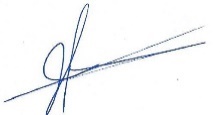 Jacques Landry,Artiste peintreVice-président  AAPARS, 	Membre du comité du Circuit des Arts de SBDM    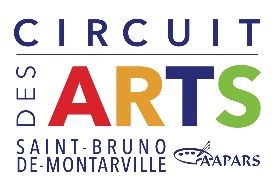 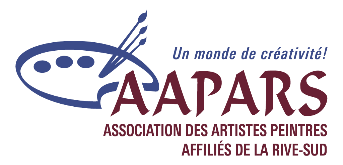 CIRCUIT DES ARTS DE SAINT-BRUNO-DE-MONTARVILLE12e édition21 et 22 septembre 2019 de 10 h à 17 hFormulaire d’inscription de l’artiste invité Je suis invité(e) par _______________________________________________Date limite 15 mars 2019
Nom __________________________________________   Prénom _______________________________Nom d’artiste___________________________________________________________________________ Adresse_______________________________________________________________________________Code postal ____________________________ Tél. : ___________________________________________ 
Médium_______________________________________________________________________________Courriel (écrire en lettres carrées s.v.p.) _______________________________________________site :___________________________________Ci-joints : 
Un chèque de 125$ plus taxes, soit 143.72 $ au nom de l’AAPARS pour l’inscription 	             _________Date du renouvellement de votre carte de membre s’il y a lieu                                                       _________
Un chèque de 45 $ au nom de l’AAPARS (la carte de membre doit être en règle pour septembre)_________Une photo JPG d’une œuvre récente pour le dépliant à Annie Bérubé (voir plus haut)                 _________Je m’engage à distribuer dépliants et affiches dans mon environnement et villes avoisinantes       _________Je m’engage à fournir les informations suivantes pour le Facebook du Circuit :			_________1- portrait de l’artiste
2- 1 à 3 photos de toiles et d’atelier si disponible
3- site ou page Facebook
4- facultatif : court paragraphe descriptif de la démarche
Envoyer le tout sur Facebook dans le profil de Rachel Garret par message privéJ’ai lu et j’accepte le Protocole du Circuit des Arts de SBDM ci-joint			            _________J’ai lu et j’accepte le Protocole du Circuit des Arts de SBDM ci-joint			            _________Signature de l’artiste invité_______________________________________ date _____________________
Envoyer avant le 15 mars 2019Inscription et chèques à : AAPARS, Circuit des Arts de St-Bruno a/s Annie Bérubé, C. P. 261,                            Photo en PDF à:  annieberu@gmail.com